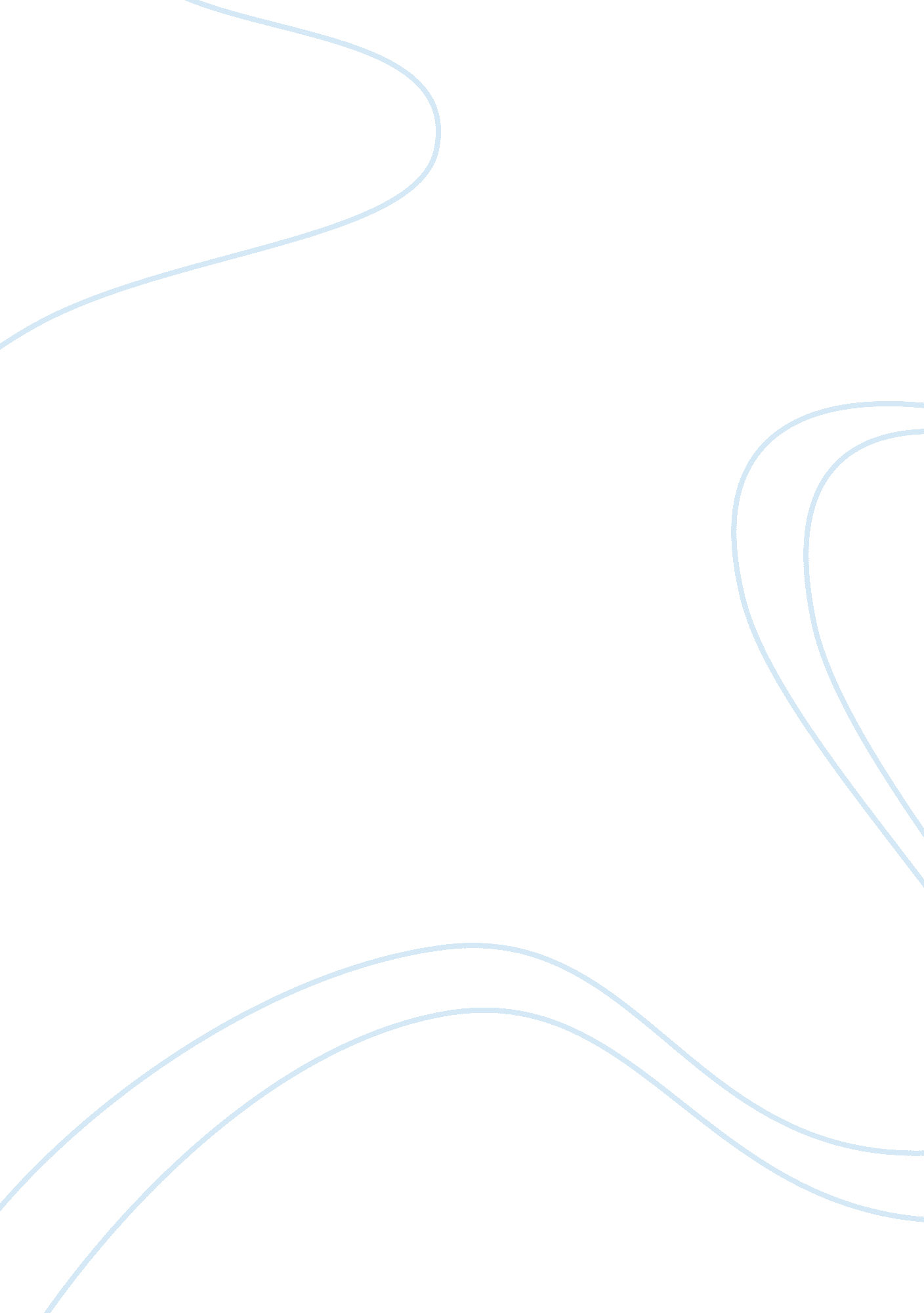 Broken family introduction essay sampleFamily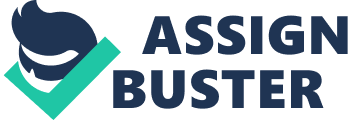 Family is a primary social group consisting of parents and their offspring, the principal function of which is provision for its members. This is any group of persons closely related by blood. The existence of a whole family is a treasure, and pleasure. And The Broken Families in Modern Society is the most recent statistics show that half of all marriages end in divorce. While this statistic has been highly disputed, the simple fact that divorces have become common place is true. This research paper relates especially to those who encounter having a Broken Family. Like children/teenager, students and also the workers, But this research focused on students and children/teenager. Because having this kind of situation is a big deal to them. It can affects their life and studies, it is also hard to them to have this kind of problem. Some people did the suicide or rebel, because they think suicide only is the answer on their problem. This study is important, to help those people who encounter this. And help them to survive. The possible solution is the mother and father need to talk about this situation and what will happen in the future to their child. The scope of this study focused on issues and problems surrounding children/teenager or a students. This research was limit and conducted only for those who encounter this kind of study. The respondents of this study were the students and a teenager who has a enough experienced about it. The instruments used in this study is question and answer type of a survey, wherein student/teenager with different status in life are asked to answer certain questions with regards to their family background, academic performance and their influences, Broken Family in particular as the main issue of influence. his study also hopes to establish whether being Part of broken family influences makes student a leader, a troublemaker, or a nuisance to the school. 